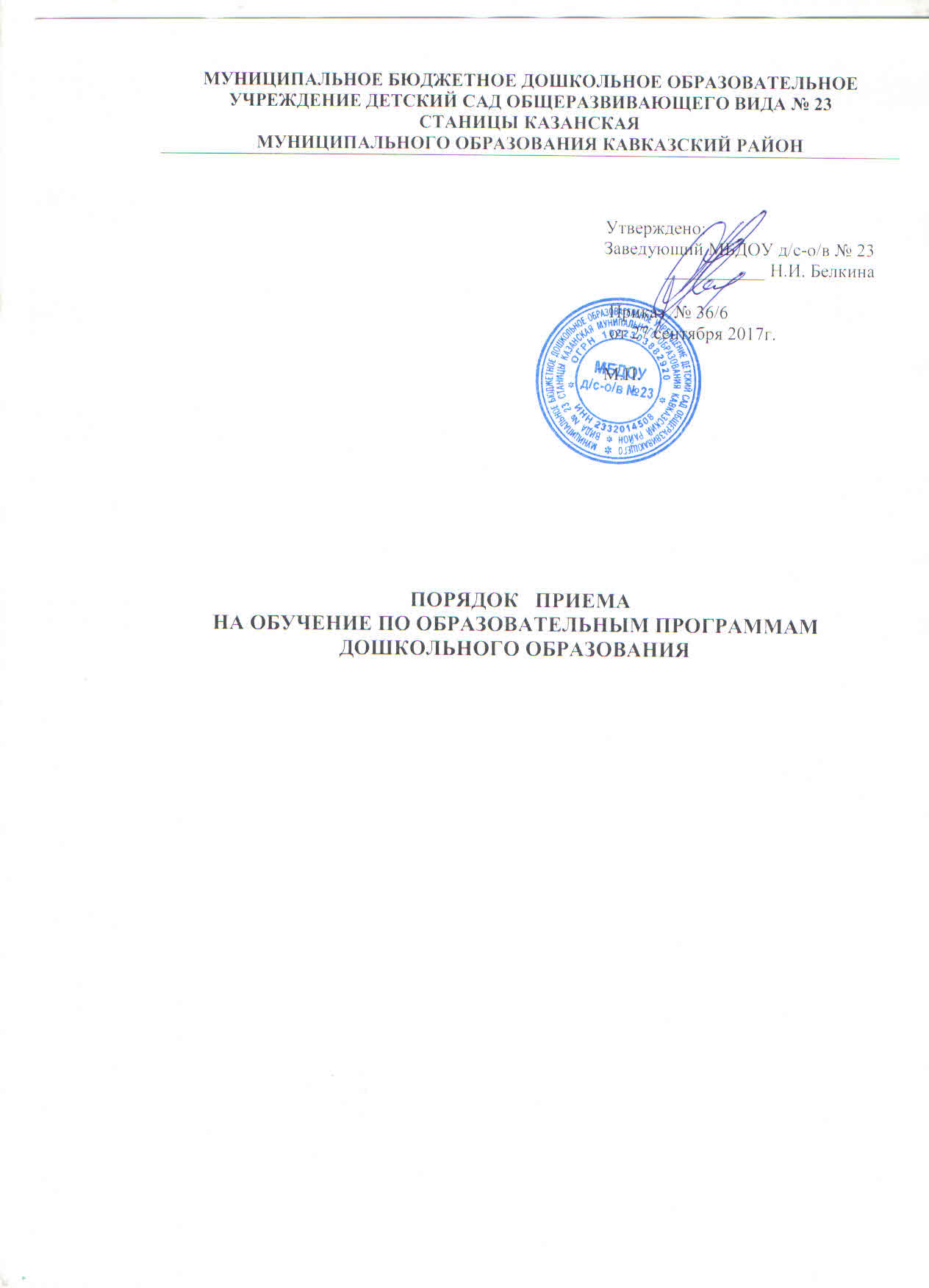 1.Общие положения1.1. Настоящий Порядок приема на обучение по образовательным программам дошкольного образования (далее - Порядок) определяет правила приема граждан Российской Федерации в муниципальное бюджетное дошкольное образовательное учреждение детский сад общеразвивающего вида № 23 станицы Казанская муниципального образования Кавказский район (далее МБДОУ д/с-о/в № 23), осуществляющее образовательную деятельность по образовательным программам дошкольного образования.1.2. Настоящий Порядок разработан в соответствии с Законом РФ «Об образовании»  от 29 декабря . N 273,  приказом Минобрнауки России от 08.04.2014 N 293 "Об утверждении  Порядка приема на обучение по образовательным программам дошкольного образования", СанПиН, уставом МБДОУ д/с-о/в № 23,  Положением о порядке комплектования муниципальных дошкольных образовательных учреждений муниципального образования Кавказский район, утверждённого  постановлением администрации муниципального образования Кавказский район.1.3.Прием иностранных граждан и лиц без гражданства, в том числе соотечественников за рубежом, в МБДОУ д/с-о/в № 23 за счет бюджетных ассигнований федерального бюджета, бюджетов субъектов Российской Федерации и местных бюджетов осуществляется в соответствии с международными договорами Российской Федерации, Федеральным  законом  "Об образовании в Российской Федерации" (Собрание законодательства Российской Федерации, 2012, N 53, ст. 7598; 2013, N 19, ст. 2326; N 23, ст. 2878; N 27, ст. 3462; N 30, ст. 4036; N 48, ст. 6165; 2014, N 6, ст. 562, ст. 566) и настоящим Порядком.1.4. Порядок приема в МБДОУ д/с-о/в № 23 обеспечивает также прием граждан, имеющих право на получение дошкольного образования и проживающих на территории, за которой закреплено МБДОУ д/с-о/в № 23 (далее - закрепленная территория).1.5. В приёме в МБДОУ д/с-о/в № 23 может быть отказано только по причине отсутствия свободных мест. Отсутствие свободных мест определяется как укомплектованность групп в соответствии с предельной наполняемостью, установленной в соответствии с требованиями действующего законодательства.1.6. Вопросы приёма детей в МБДОУ д/с-о/в № 23, не урегулированные настоящим Порядком, регламентируются законодательством Российской Федерации, Краснодарского края, муниципальными правовыми актами Кавказского района.2. Порядок приема (зачисления) детей 2.1 Комплектование возрастных групп МБДОУ д/с-о/в № 23 ведется в соответствии с Положением о порядке комплектования муниципальных дошкольных образовательных учреждений муниципального образования Кавказский район, утверждённое постановлением администрации муниципального образования Кавказский район, в порядке очередности поступления заявлений родителей (законных представителей), учётом даты подачи и регистрации заявлений.  2.2.Комплектование детьми МБДОУ д/с-о/в № 23 осуществляет межведомственная комиссия по распределению путёвок для детей дошкольного возраста 2.3.Направлением для определения ребенка в МБДОУ д/с-о/в № 23 является путевка.2.4. В МБДОУ д/с-о/в № 23 принимаются дети в возрасте от 2-х лет до 8 лет, при наличии соответствующих условий, могут приниматься дети с 2-х месяцев, в течение всего календарного года при наличии свободных мест и в порядке очередности.2.5. МБДОУ д/с-о/в № 23 комплектуется с 1 мая по 1 сентября.  В течение года МБДОУ д/с-о/в № 23 имеет право принимать детей на свободные места или места выбывших детей в соответствии с установленным порядком комплектования.2.6. Дети с ограниченными возможностями здоровья принимаются на обучение по адаптированной образовательной программе дошкольного образования только с согласия родителей (законных представителей) и на основании рекомендаций психолого-медико-педагогической комиссии. При условии перевода ребёнка из МБДОУ д/с-о/в № 23 для реабилитации в ОУ компенсирующего вида за ребёнком сохраняется место по письменному заявлению родителей (законных представителей). На время реабилитации на это место может быть принят следующий по очереди ребёнок.2.7. Прием в МБДОУ д/с-о/в № 23 осуществляется по личному заявлению родителя (законного представителя) ребенка (приложение № 1) при предъявлении оригинала документа, удостоверяющего личность родителя (законного представителя), либо оригинала документа, удостоверяющего личность иностранного гражданина и лица без гражданства. Форма заявления размещена на информационном стенде МБДОУ д/с-о/в № 23 и на официальном сайте МБДОУ д/с-о/в № 23 в сети Интернет. 2.8. МБДОУ д/с-о/в № 23 может осуществлять прием указанного заявления в форме электронного документа с использованием информационно-телекоммуникационных сетей общего пользования. Родители (законные представители) ребенка могут направить заявление о приеме в МБДОУ д/с-о/в № 23 почтовым сообщением с уведомлением о вручении, посредством официального сайта учредителя МБДОУ д/с-о/в № 23 в информационно-телекоммуникационной сети "Интернет", федеральной государственной информационной системы "Единый портал государственных и муниципальных услуг (функций)" в порядке предоставления государственной и муниципальной услуги в соответствии с правилами.2.9. При приёме МБДОУ д/с-о/в № 23 знакомит родителей (законных представителей) со своим уставом, лицензией на осуществление образовательной деятельности, с образовательными программами и другими документами, регламентирующими организацию и осуществление образовательной деятельности, права и обязанности воспитанников.2.10. Факт ознакомления родителей (законных представителей) ребенка, в том числе через информационные системы общего пользования, с лицензией на осуществление образовательной деятельности, уставом МБДОУ д/с-о/в № 23 фиксируется в заявлении о приеме и заверяется личной подписью родителей (законных представителей) ребенка.2.11.Подписью родителей (законных представителей) ребенка фиксируется также согласие на обработку их персональных данных и персональных данных ребенка в порядке, установленном законодательством Российской Федерации (приложение № 2) 2.12.Для приема в МБДОУ д/с-о/в № 23: а) родители (законные представители) детей, проживающих на закрепленной территории, для зачисления ребенка в МБДОУ д/с-о/в № 23 дополнительно предъявляют оригинал свидетельства о рождении ребенка или документ, подтверждающий родство заявителя (или законность представления прав ребенка), свидетельство о регистрации ребенка по месту жительства или по месту пребывания на закрепленной территории или документ, содержащий сведения о регистрации ребенка по месту жительства или по месту пребывания;б) родители (законные представители) детей, не проживающих на закрепленной территории, дополнительно предъявляют свидетельство о рождении ребенка.Родители (законные представители) детей, являющихся иностранными гражданами или лицами без гражданства, дополнительно предъявляют документ, подтверждающий родство заявителя (или законность представления прав ребенка), и документ, подтверждающий право заявителя на пребывание в Российской Федерации.Иностранные граждане и лица без гражданства все документы представляют на русском языке или вместе с заверенным в установленном порядке переводом на русский язык.2.13.Прием детей, впервые поступающих в МБДОУ д/с-о/в № 23, осуществляется на основании медицинского заключения. Для зачисления в МБДОУ д/с-о/в № 23 родитель (законный представитель) представляет следующие документы:1) заявление родителей (законных представителей) ребенка о приеме ребенка в образовательное учреждение по установленной форме; 2) документ, удостоверяющий личность одного из родителей (законных представителей) ребенка или документ подтверждающий родство заявителя 3) медицинское заключение;4) свидетельство о рождении ребенка;5) свидетельство о регистрации ребенка по месту жительства или по месту пребывания на закрепленной территории или документ, содержащий сведения о регистрации ребенка по месту жительства или по месту пребывания. Срок предоставления родителем (законным представителем) документов, необходимых для зачисления ребенка в МБДОУ д/с-о/в № 23 составляет  2 месяца, после получения уведомления о выдаче путевки.  В случае невозможности представления документов в указанный выше срок родители (законные представители) детей информируют об этом руководителя МБДОУ д/с-о/в № 23 (на личном приеме, по телефону, по электронной почте) и совместно с ним определяют дополнительный срок представления документов.2.14. Заявление о приеме в МБДОУ д/с-о/в № 23 и прилагаемые к нему документы, представленные родителями (законными представителями) детей, регистрируются руководителем МБДОУ д/с-о/в № 23 или уполномоченным им должностным лицом, ответственным за прием документов, в журнале приема заявлений о приеме в МБДОУ д/с-о/в № 23. После регистрации заявления родителям (законным представителям) детей выдается расписка в получении документов, содержащая информацию о регистрационном номере заявления о приеме ребенка в МБДОУ д/с-о/в № 23, перечне представленных документов. Расписка заверяется подписью должностного лица МБДОУ д/с-о/в № 23, ответственного за прием документов, и печатью МБДОУ д/с-о/в № 23.2.15.Копии указанных документов, информация о сроках приема документов размещены на информационном стенде МБДОУ д/с-о/в № 23 и на официальном сайте МБДОУ д/с-о/в № 23 в сети Интернет. Факт ознакомления родителей (законных представителей) ребенка с указанными документами фиксируется в заявлении о приеме в МБДОУ д/с-о/в № 23 и заверяется личной подписью родителей (законных представителей) ребенка.2.16 Дети, родители (законные представители) которых не представили необходимые для приема документы остаются на учете детей, нуждающихся в предоставлении места в МБДОУ д/с-о/в № 23. Место в МБДОУ д/с-о/в № 23 ребенку предоставляется при освобождении мест в соответствующей возрастной группе в течение года.2.17. Взаимоотношения между МБДОУ д/с-о/в № 23 и родителями (законными представителями) регулируются договором об образовании по образовательным программам дошкольного образования (приложение 3).2.18. Договор заключается в 2 экземплярах с выдачей одного экземпляра договора родителю (законному представителю). Договор не может противоречить Уставу МБДОУ д/с-о/в № 23 и настоящему Порядку.2.19.Руководитель МБДОУ д/с-о/в № 23 издает распорядительный акт о зачислении ребенка в МБДОУ д/с-о/в № 23 (далее - распорядительный акт) в течение трех рабочих дней после заключения договора. Распорядительный акт в трехдневный срок после издания размещается на информационном стенде МБДОУ д/с-о/в № 23 и на официальном сайте МБДОУ д/с-о/в № 23 в сети Интернет. 2.20.После издания распорядительного акта ребенок снимается с учета детей, нуждающихся в предоставлении места в МБДОУ д/с-о/в № 23, в порядке предоставления государственной и муниципальной услуги.2.21. Руководитель МБДОУ д/с-о/в № 23ведёт книгу «Учёт движения детей в образовательном учреждении» (далее - Книга). Книга предназначена для регистрации сведений о детях и родителях (законных представителях) и контроля за движением контингента детей в МБДОУ д/с-о/в № 23. Книга ведётся в установленной форме:№ п/п;ФИО ребёнка;число, месяц, год рождения;домашний адрес, телефон; ФИО матери;ФИО отца;контактный телефон матери;контактный телефон отца;дата зачисления ребёнка в ОУ (№ приказа о зачислении, № путёвки, № договора);дата и причина выбытия (№ приказа о выбытии ребёнка).2.22. На каждого ребенка, зачисленного в МБДОУ д/с-о/в № 23, заводится личное дело, в котором хранятся все сданные документы. Копии предъявляемых при приеме документов хранятся в МБДОУ д/с-о/в № 23 на время обучения ребенка. 2.23.Руководитель МБДОУ д/с-о/в № 23 несет ответственность за оформление личных дел воспитанников.                                                                                                            Приложение1                       Заведующему МБДОУ д/с-о/в № 23                   Белкиной Н.И.                                                                                                         _____________________________________                ______________________________________(Ф.И.О заявителя)                     _____________________________________________                                                                                           _____________________________________________                                                                                                (адрес проживания ребёнка и  родителей                                        (законных представителей)                       ____________________________________________                                                                                                                                                       (контактные телефоны)ЗАЯВЛЕНИЕ № _________ о приеме на обучение по образовательным программам дошкольного образованияПрошу Вас принять ребёнка  _____________________________________________________________________________(Ф.И.О ребёнка)Число, месяц, год рождения ребёнка______________________________________________Место рождения ребёнка _____________________________________________________________________________________________________________________________________________                                                                (адрес места жительства ребенка)на обучение по образовательным программам дошкольного образования в муниципальное бюджетное дошкольное образовательное учреждение детский сад общеразвивающего вида № 23 станица Казанская муниципального образования Кавказский район.  Сведения о родителях:Мать:                                                                                Ф.И.О _____________________________________________________________________________                                                               адрес регистрации_____________________________________________________________________________                                                     адрес фактического проживания, контактный телефонОтец:                                                                               Ф.И.О_____________________________________________________________________________                                                               адрес регистрации_____________________________________________________________________________                                                     адрес фактического проживания, контактный телефон            С Уставом, лицензией на осуществление образовательной деятельности, с образовательными программами   и другими документами, регламентирующими организацию и осуществление образовательной деятельности, права и обязанности воспитанников МБДОУ д/с-о/в № 23, ознакомлены: 					                    						Мать: ____________________                  		 Отец: __________________                      (подпись)                                                    		 (подпись)_______________________			      _______________________________________ (дата подачи заявления)                                           (подпись заявителя, расшифровка подписи)                                                                                                 Приложение к заявлению                                                                                   о приеме на обучение по образовательным                                                                                  программам дошкольного образованияЗаведующему МБДОУ д/с-о/в № 23                                                   			Белкиной Н.И.                  						 от__________________________________________________________________                                                                                                   (Ф.И.О заявителя)____________________________________                                                              		                  (контактный телефон)                                                                             Расписка в получении документов при приеме ребенкав МБДОУ д/с-о/в № 23 от __________________________________________________________________________                                                                        (ФИО)В отношении ребенка __________________________________________________________    (Ф.И.О. год рождения)№ заявления __________Приняты следующие документы:Всего принято _______________ документов на _____________ листах. Документы принял:   « _____» ________ 20____г.	  ________________          __________________________________________________                (подпись)                                                      (Ф.И.О. должностного  лица, принявшего документы.)  Расписка получена:   « _____» ________ 20____________                 _____________________________     (подпись)                                                                  (Ф.И.О получившего)                                                                                                        Приложение № 2                                                                                        Заведующему МБДОУ д/с-о/в № 23                                                   			Белкиной Н.И.                  						 от__________________________________________________________________                                                                                                   (Ф.И.О заявителя)____________________________________                                                              		                  (контактный телефон)	Согласие на обработку персональных данныхродителей (законных представителей ребенка)В соответствии с Федеральным законом от 27.07.2006 №152-ФЗ «О персональных данных», я, ___________________________________________________________________,Ф.И.О. родителя (законного представителя)паспорт ___________ выдан __________________________________ «_____»___________ 	  серия, номер				кем выдан			дата выдачи			                                             являясь родителем (законным представителем) _____________________________________________________________________________ Ф.И.О. ребенкав целях осуществления уставной деятельности МБДОУ д/с-о/в № 23, для обработки персональных данных в информационных системах с использованием средств автоматизации, обеспечения соблюдения требований законов и иных нормативно-правовых актов, предоставления сторонним лицам (включая органы государственного и муниципального управления) в рамках требований законодательства Российской Федерации даю согласие муниципальному бюджетному дошкольному образовательному учреждению детский сад общеразвивающего вида № 23 станицы Казанская муниципального образования Кавказский район (далее -  МБДОУ д/с-о/в № 23) на обработку своих персональных данных, а именно на сбор, систематизацию, хранение, уточнение (обновление, изменение), использование, блокирование, передачу и уничтожение своих персональных данных, перечень которых определён в Приложении №1Обработка, передача персональных данных разрешается на период посещения моим ребёнком МБДОУ д/с-о/в № 23, а также на срок хранения документов содержащих вышеуказанную информацию, установленный нормативно-правовыми актами Российской Федерации.Я оставляю за собой право отозвать свое согласие посредством составления соответствующего письменного документа, который может быть направлен мной в адрес МБДОУ д/с-о/в № 23 по почте заказным письмом с уведомлением о вручении либо вручен лично под расписку представителю МБДОУ д/с-о/в № 23._______                    ____________________                          /______________________ /    (Дата)                                                          (Подпись)                                                                          (расшифровка подписи)                                                                                                                                              			     Приложение 1                                                                                                                 к 	согласию                                                                                                                                                            на обработку персональных данных                                                                                           родителей (законных представителей)Фамилия_______________________________________________________Имя ___________________________________________________________Отчество _______________________________________________________Пол ___________________________________________________________Гражданство ____________________________________________________Место жительства _______________________________________________Место регистрации_______________________________________________Домашний телефон ______________________________________________Степень родства с ребёнком _______________________________________Мобильный телефон _____________________________________________Образование ____________________________________________________Место работы___________________________________________________ Должность______________________________________________________ Адрес места работы______________________________________________Рабочий телефон_________________________________________________ Дата рождения __________________________________________________Данные паспорта: серия ___________ номер___________ кем и когдавыдан__________________________________________________________E-Mail _________________________________________________________СНИЛС________________________________________________________20. Данные о банковских реквизитах родителя (законного представителя), получателя компенсации (для оформления документов на получение компенсации) _____________________________________________________________________________*Заполняется отдельно на каждого родителя (законного представителя)Заведующему МБДОУ д/с-о/в № 23                                                   			Белкиной Н.И.                  						 от__________________________________________________________________                                                                                                   (Ф.И.О заявителя)____________________________________                                                              		                  (контактный телефон)Согласие на обработку персональных данных воспитанникаВ соответствии с Федеральным законом от 27.07.2006 №152-ФЗ «О персональных данных», я, ___________________________________________________________________,Ф.И.О. родителя (законного представителя)паспорт ___________ выдан __________________________________ «_____»___________ 	  серия, номер				кем выдан			дата выдачи			                                             являясь родителем (законным представителем) _____________________________________________________________________________ Ф.И.О. ребенкав целях осуществления уставной деятельности МБДОУ Д/С-О/В № 23, для обработки персональных данных в информационных системах с использованием средств автоматизации, обеспечения соблюдения требований законов и иных нормативно-правовых актов, предоставления сторонним лицам (включая органы государственного и муниципального управления) в рамках требований законодательства Российской Федерации даю согласие муниципальному бюджетному дошкольному образовательному учреждению детский сад общеразвивающего вида № 23 станицы Казанская муниципального образования Кавказский район (далее -  МБДОУ д/с-о/в № 23) на обработку персональных данных своего ребёнка, а именно на сбор, систематизацию, хранение, уточнение (обновление, изменение), использование, блокирование, передачу и уничтожение персональных данных своего ребёнка, перечень которых определён в Приложении №1. 	Даю согласие на размещение на официальном сайте МБДОУ д/с-о/в № 23, в помещениях МБДОУ д/с-о/в № 23 фотографий своего ребёнка.Обработка, передача персональных данных разрешается на период посещения моим ребёнком МБДОУ д/с-о/в № 23, а также на срок хранения документов содержащих вышеуказанную информацию, установленный нормативно-правовыми актами Российской Федерации.Я оставляю за собой право отозвать свое согласие посредством составления соответствующего письменного документа, который может быть направлен мной в адрес МБДОУ д/с-о/в № 23 по почте заказным письмом с уведомлением о вручении либо вручен лично под расписку представителю МБДОУ д/с-о/в № 23._____________                ____________________                          /______________________ /           (Дата)                                                      (Подпись)                                                             (расшифровка подписи)Приложение 1                                                                                                                 к  	согласию                                                                                                                                                             на обработку персональных данных                                                                                           воспитанникаФамилия________________________________________________________________Имя ___________________________________________________________________Отчество________________________________________________________________ Дата рождения___________________________________________________________Пол ____________________________________________________________________Гражданство ____________________________________________________________Место жительства _______________________________________________________Место регистрации_______________________________________________________Домашний телефон ______________________________________________________ФИО родителей _________________________________________________________ Данные свидетельства о рождении ________________________________________Данные медицинского полиса _____________________________________________Группа здоровья ________________________________________________________ Физ. группа. ____________________________________________________________Заболевания ____________________________________________________________Психолого-педагогическая характеристика __________________________________Дополнительная контактная информация ___________________________________СНИЛС ________________________________________________________________Девиантное поведение____________________________________________________Инвалидность ___________________________________________________________Приложение № 3ДОГОВОР № ____          об образовании по образовательным программам дошкольного образованияст. Казанская		                                                              "____" ______________ 20__ г. (место заключения договора)                             		                              (дата заключения договора)Муниципальное бюджетное  дошкольное образовательное  учреждение  детский сад общеразвивающего вида № 23 станица Казанская муниципального образования Кавказский район (далее – МБДОУ) осуществляющее   образовательную   деятельность   на основании лицензии от «21 » декабря 2012 г.  N 05138    ( срок действия –бессрочно), выданной  Министерством образования и науки Краснодарского края,  именуемое в дальнейшем "Исполнитель", в лице заведующего   Белкиной Натальи Игоревны, действующего на основании Устава МБДОУ   и _____________________________________________________________________________                  		 (фамилия, имя, отчество) именуемый (ая) в дальнейшем "Заказчик", действующего на основании_____________________________________________________________________________
_____________________________________________________________________________                   ( наименование и реквизиты документа, удостоверяющего полномочия Заказчика) в интересах несовершеннолетнего_____________________________________________________________________________         			    (фамилия, имя, отчество (при наличии), дата рождения),проживающего по адресу:__________________________________________________________________________________________________________________________________________________________              			 (адрес места жительства ребёнка с указанием индекса)именуемый (ая) в дальнейшем "Воспитанник", совместно именуемые «Стороны», заключили настоящий Договор о нижеследующем:I. Предмет договора.1.1. Предметом договора являются оказание  МБДОУ  Воспитаннику образовательных услуг в рамках реализации основной образовательной программы дошкольного образования (далее - образовательная программа) в соответствии с федеральным государственным образовательным стандартом дошкольного образования (далее - ФГОС дошкольного образования), содержание Воспитанника в МБДОУ, присмотр и уход за Воспитанником.1.2. Форма обучения  очная.1.3. Наименование образовательной программы: Основная образовательная программа дошкольного образования1.4. Срок освоения образовательной программы (продолжительность обучения) на момент подписания настоящего Договора составляет  __________  календарных лет (года).1.5. Режим пребывания Воспитанника в МБДОУ _____  часов.1.6. Воспитанник зачисляется в группу  «________________» _____________________________  направленности.II. Взаимодействие Сторон.2.1. Исполнитель вправе:2.1.1. Самостоятельно осуществлять образовательную деятельность.2.1.2. Предоставлять Воспитаннику дополнительные образовательные услуги (за рамками образовательной деятельности).  2.1.3. Предоставлять Заказчику отсрочку платежей за присмотр и уход за ребенком в  МБДОУ по его письменному ходатайству.2.1.4. Отчислить Воспитанника из  МБДОУ по письменному заявлению Заказчика.2.1.5. Вносить предложения по совершенствованию образования Воспитанника в семье.2.2. Заказчик вправе:2.2.1. Участвовать в образовательной деятельности МБДОУ, в том числе, в формировании образовательной программы.2.2.2. Получать от Исполнителя информацию:- по вопросам организации и обеспечения надлежащего исполнения услуг, предусмотренных разделом I настоящего Договора;- о поведении, эмоциональном состоянии Воспитанника во время его пребывания в МБДОУ, его развитии и способностях, отношении к образовательной деятельности.2.2.3. Знакомиться с уставом МБДОУ, с лицензией на осуществление образовательной деятельности, с образовательными программами и другими документами, регламентирующими организацию и осуществление образовательной деятельности, права и обязанности Воспитанника и Заказчика. Знакомиться с нормативно-правовой базой, касающейся выплаты компенсации части родительской платы за присмотр и уход за детьми в МБДОУ, действующей на краевом и муниципальном уровне, размещённой на стендах и официальном сайте МБДОУ.2.2.4. Выбирать виды дополнительных образовательных услуг, в том числе, оказываемых Исполнителем Воспитаннику за рамками образовательной деятельности на возмездной основе.2.2.5. Находиться с Воспитанником в МБДОУ в период его адаптации в течение _____________________________________________________________________________                  		  (продолжительность пребывания Заказчика в МБДОУ)2.2.6. Принимать участие в организации и проведении совместных мероприятий с Воспитанниками в МБДОУ (утренники, развлечения, физкультурные праздники, досуги, дни здоровья и др.).2.2.7. Принимать участие в деятельности коллегиальных органов управления, предусмотренных уставом МБДОУ.2.2.8. Получать информацию о всех видах планируемых обследований (психологических, психолого – педагогических) Воспитанника, давать согласие на проведение таких обследований или участие в таких обследованиях, отказаться от их проведения или участия в них, получать информацию о результатах проведённых обследований. 2.2.9. Ходатайствовать перед Исполнителем об отсрочке платежей за присмотр и уход за Воспитанником в МБДОУ,   не позднее, чем за 3 дня до установленных сроков оплаты.2.2.10. Предоставить с момента поступления Воспитанника в МБДОУ документы для получения компенсации части родительской платы за присмотр и уход в МБДОУ на первого ребенка в семье в размере 20%, на второго ребенка в семье в размере 50%, на третьего ребенка в семье в размере 70% фактически уплаченной родительской платы.2.3. Исполнитель обязан:2.3.1. Обеспечить Заказчику доступ к информации для ознакомления с уставом МБДОУ, с лицензией на осуществление образовательной деятельности, с образовательными программами и другими документами, регламентирующими организацию и осуществление образовательной деятельности, права и обязанности Воспитанников и Заказчика.                                                                                                           		       2.3.2. Обеспечить надлежащее предоставление услуг, предусмотренных разделом I настоящего Договора, в полном объеме в соответствии с федеральным государственным образовательным стандартом, образовательной программой (частью образовательной программы) и условиями настоящего Договора.2.3.4. Обеспечивать охрану жизни и укрепление физического и психического здоровья Воспитанника, его интеллектуальное, физическое и личностное развитие, развитие его творческих способностей и интересов.2.3.5. При оказании услуг, предусмотренных настоящим Договором, учитывать индивидуальные потребности Воспитанника, связанные с его жизненной ситуацией и состоянием здоровья, определяющие особые условия получения им образования, возможности освоения Воспитанником образовательной программы на разных этапах ее реализации.2.3.6. При оказании услуг, предусмотренных настоящим Договором, проявлять уважение к личности Воспитанника, оберегать его от всех форм физического и психологического насилия, обеспечить условия укрепления нравственного, физического и психологического здоровья, эмоционального благополучия Воспитанника с учетом его индивидуальных особенностей.2.3.7. Создавать безопасные условия обучения, воспитания, присмотра и ухода за Воспитанником, его содержания в МБДОУ в соответствии с установленными нормами, обеспечивающими его жизнь и здоровье.2.3.8. Обучать Воспитанника по образовательной программе, предусмотренной пунктом 1.3 настоящего Договора.2.3.9. Обеспечить реализацию образовательной программы средствами обучения и воспитания, необходимыми для организации учебной деятельности и создания развивающей предметно-пространственной среды.2.3.10. Обеспечивать Воспитанника необходимым сбалансированным питанием2.3.11. Переводить Воспитанника в следующую возрастную группу.2.3.12. Уведомить Заказчика в течении 5 дней о нецелесообразности оказания Воспитаннику образовательной услуги в объеме, предусмотренном разделом I настоящего Договора, вследствие его индивидуальных особенностей, делающих невозможным или педагогически нецелесообразным оказание данной услуги.2.3.13. Обеспечить соблюдение требований  Закона РФ «О персональных данных» в части сбора, хранения и обработки персональных данных Заказчика и Воспитанника. 2.3.14.Давать информацию о всех видах планируемых обследований ( психологических, психолого-педагогических и др.) Воспитанника.2.4. Заказчик обязан:2.4.1. Соблюдать требования учредительных документов Исполнителя, правил внутреннего распорядка и иных локальных нормативных актов, общепринятых норм поведения, в том числе, проявлять уважение к педагогическим работникам, техническому, административно-хозяйственному, производственному, учебно-вспомогательному, медицинскому и иному персоналу Исполнителя и другим воспитанникам, не посягать на их честь и достоинство.2.4.2. При поступлении Воспитанника в МБДОУ и в период действия настоящего Договора своевременно предоставлять  Исполнителю все необходимые документы, предусмотренные Уставом МБДОУ и порядком приёма на обучение по образовательным программам.2.4.3. Незамедлительно сообщать Исполнителю об изменении контактного телефона и места жительства.2.4.4. Обеспечить посещение Воспитанником МБДОУ согласно правилам внутреннего распорядка Исполнителя.2.4.5. Информировать Исполнителя о предстоящем отсутствии Воспитанника в МБДОУ или его болезни.В случае заболевания Воспитанника, подтвержденного заключением медицинской организации либо выявленного медицинским работником Исполнителя, принять меры по восстановлению его здоровья и не допускать посещения МБДОУ Воспитанником в период заболевания.2.4.6. Предоставлять справку после перенесенного заболевания, а также отсутствия Воспитанника более 5 календарных дней (за исключением выходных и праздничных дней), с указанием диагноза, длительности заболевания, сведений об отсутствии контакта с инфекционными больными.2.4.7. Бережно относиться к имуществу Исполнителя, возмещать ущерб, причиненный Воспитанником имуществу Исполнителя, в соответствии с законодательством Российской Федерации.2.4.8. Взаимодействовать с Исполнителем по всем направлениям воспитания и обучения Воспитанника.2.4.9. Лично передавать и забирать Воспитанника у воспитателя, не передоверяя Воспитанника лицам, не достигшим 18-летнего возраста. 2.4.10. В случае если Заказчик доверяет другим лицам забирать Воспитанника из МБДОУ № 23, предоставлять заявление (приложение № 1 к Договору), с указанием лиц, имеющих право забирать ребенка,  при предъявлении документов, удостоверяющих их личность. III. Размер, сроки и порядок оплаты за присмотр и уход за Воспитанником.3.1. Стоимость услуг Исполнителя по присмотру и уходу  за Воспитанником  (далее – родительская плата) составляет для детей в возрасте от 2 - 3 лет - 60,00 руб. за один день посещения; для детей в возрасте от 3-8 лет  – 69,00 руб. за один день посещения. Плата за присмотр и уход может изменяться при условии принятия администрацией муниципального образования Кавказский район решения об изменении родительской платы за присмотр и уход за детьми в ДОУ. Индексация платы производится не более 1 раза в год. Не допускается включение расходов на реализацию образовательной программы дошкольного образования, а также расходов на содержание недвижимого имущества МБДОУ в родительскую плату за присмотр и уход за Воспитанником.3.2. Оплата за присмотр и уход за детьми, осваивающими образовательную программу дошкольного образования в МБДОУ, взимается за дни фактического посещения ребёнком МБДОУ.3.3. Заказчик ежемесячно вносит родительскую плату за присмотр и уход за Воспитанником, указанную в пункте 3.1 настоящего Договора. 3.4. Оплата производится в срок до 10 числа следующего месяца за расчетным в безналичном порядке на счёт, указанный в квитанции на оплату. Оплату за услуги банка Заказчик осуществляет самостоятельно.               lV. Ответственность за неисполнение или ненадлежащееисполнение обязательств по договору, порядок разрешения споров.5.1. За неисполнение либо ненадлежащее исполнение обязательств по настоящему Договору Исполнитель и Заказчик несут ответственность, предусмотренную законодательством Российской Федерации и настоящим Договором.V. Основания изменения и расторжения договора.6.1. Условия, на которых заключен настоящий Договор, могут быть изменены по соглашению сторон.6.2. Все изменения и дополнения к настоящему Договору должны быть совершены в письменной форме и подписаны уполномоченными представителями Сторон.6.3. Настоящий Договор может быть расторгнут по соглашению сторон. По инициативе одной из сторон настоящий Договор может быть расторгнут по основаниям, предусмотренным действующим законодательством Российской Федерации.                        VI. Заключительные положения.7.1. Настоящий договор вступает в силу со дня его подписания Сторонами и действует  на  весь период пребывания Воспитанника в МБДОУ.7.2. Настоящий Договор составлен в двух экземплярах, имеющих равную юридическую силу, по одному для каждой из Сторон.7.3. Стороны обязуются письменно извещать друг друга о смене реквизитов, адресов и иных существенных изменениях.7.4. Все споры и разногласия, которые могут возникнуть при исполнении условий настоящего Договора, Стороны будут стремиться разрешать путем переговоров.7.5. Споры, не урегулированные путем переговоров, разрешаются в судебном порядке, установленном законодательством Российской Федерации.7.6. Ни одна из Сторон не вправе передавать свои права и обязанности по настоящему Договору третьим лицам без письменного согласия другой Стороны.7.7. При выполнении условий настоящего Договора Стороны руководствуются законодательством Российской Федерации.   VII. Реквизиты и подписи сторон.Исполнитель:  						Заказчик:Муниципальное бюджетное дошкольное 		Ф.И.О. ________________________________	    образовательное учреждение		                          ______________________________________детский сад общеразвивающего вида № 23                Адрес: ________________________________станица Казанская муниципального 			_____________________________________	образования Кавказский район			_____________________________________Адрес: 352147, РФ Краснодарский край   		Паспорт: серия _________ № ____________Кавказский край, станица Казанская			Кем выдан: ___________________________Ул. Московская, 83		                                       		Тел.: 8(86193) 2-59-80					______________________________________				                                                    ______________________________________Заведующий _______ Н.И. Белкина			Дата выдачи ___________________________							Телефон _______________________________							Заказчик                                                                                          ______________/ ________________________    М.П.                                                                                      (подпись)	        (расшифровка подписи) Отметка о получении 2-го экземпляра Заказчиком Дата: «___»____________20___г. Подпись: ______________/_________________Приложение № 1 к договору об образованиипо образовательным программам							Заведующему МБДОУ д/с – о/в № 23                                                                                   Белкиной Н.И.                                                                       	                                                                     	от 						                                                                     		проживающего по адресу:                                                                   		паспортные данные 				заявлениеЯ,___________________________________________________________________________						(Ф.И.О. родителя)доверяю забирать своего несовершеннолетнего ребенка 																		                                       		  (Ф.И.О., дата рождения)                                                                                                                 посещающего МБДОУ д/с  - о/в № 23 , а также возлагаю ответственность за его жизнь и здоровье следующим лицам, которые приняли на себя ответственность за жизнь и здоровье моего несовершеннолетнего ребенка:(указывается фамилия, имя, отчество, степень родства лиц, которым родители доверяют забирать ребенка,  при предъявлении документов, удостоверяющих их личность.  )1.______________________________________________________________________________________________________________________________________________________________________________________________________________________________________2.______________________________________________________________________________________________________________________________________________________________________________________________________________________________________3.______________________________________________________________________________________________________________________________________________________________________________________________________________________________________4.______________________________________________________________________________________________________________________________________________________________________________________________________________________________________5.______________________________________________________________________________________________________________________________________________________________________________________________________________________________________6.______________________________________________________________________________________________________________________________________________________________________________________________________________________________________«_______»  ______________20___г                                        ______________                                                                                                         (подпись)         Зачислить в группу «________________________________» с «______» __________________20____г.________________/Белкина Н.И./           (подпись)В приказ №____ от «_____» ______20___г№п/пНаименование документаВид документа(оригинал, копия, нотариально заверенная копия)Количество листов1Заявление о приёме2Свидетельство о рождении ребенка (детей)3Документ, удостоверяющий личность родителя (законного представителя) или документ, подтверждающий родство заявителя (или законность представления прав ребенка) 4Свидетельство о регистрации ребенка по месту жительства или документ, содержащий сведения о регистрации ребенка по месту жительства или по месту пребывания.5Медицинское заключение6Согласие на обучение по адаптированной образовательной программе.7Заключение ПМПК8Иное:1)2)3)4)5)                    Время приёма пищи 8.20- 8.55завтрак10.30-11.00второй завтрак11.40-13.00обед15.30-16.00полдник